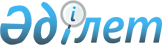 О внесении изменения и дополнения в постановление Правительства Республики Казахстан от 25 декабря 1998 года № 1334Постановление Правительства Республики Казахстан от 4 августа 1999 года № 1103



          В соответствии с постановлением Правительства Республики Казахстан от 
25 марта 1999 года № 299  
 P990299_ 
  "Об утверждении Плана мероприятий по 
укреплению социально-экономического положения Атырауской области" 
Правительство Республики Казахстан постановляет:




          1. Внести в постановление Правительства Республики Казахстан от 25 
декабря 1998 года № 1334  
 P981334_ 
  "О реализации Закона Республики Казахстан 
"О республиканском бюджете на 1999 год" следующие изменение и дополнение:




          в приложении 1 к указанному постановлению:




     в разделе IV. "Расходы":
     в функциональной группе 12. "Транспорт и связь":
     в подфункции 3 "Водный транспорт" в строке "215 Министерство транспорта,
коммуникаций и туризма Республики Казахстан":
     в программе "33 Обеспечение водных путей в судоходном состоянии и 
содержании шлюзов" цифры "103673" заменить цифрами "83673";
     после строки "33 Обеспечение водных путей в судоходном состоянии и 
содержании шлюзов" дополнить строками следующего содержания:
     "114 Аким Атырауской области                   20 000
         33 Обеспечение водных путей в судоходном
            состоянии и содержание шлюзов           20 000
         30 Дноуглубительные работы в Урало-Каспийском
            канале и устье реки Кигач               20 000".
     2. Настоящее постановление вступает в силу со дня подписания.
     
     Премьер-Министр
  Республики Казахстан   
     
      (Специалисты: Склярова И.В.
                   Кушенова Д.С.)
      
      


					© 2012. РГП на ПХВ «Институт законодательства и правовой информации Республики Казахстан» Министерства юстиции Республики Казахстан
				